CMP report 2019-20The CMP has come like a breath of fresh air t K.V. Kribhco-Surat. It has given a sense of direction to teachers as well as the school administration. School provides the children education with minimum burden and in a play way method. The agenda points of the month end staff meeting or VMC meetings give more weightage to the implimantation of C.M.P.. It seems that all the roads lead to one destination and that is C.M.P.The teachers on their part, are striving hard to create a child friendly environment in the school. It is only after the introduction and  implementation  of C.M.P. that the school environment has become more vibrant and contrive to learning. The children look so happy, cheerful and enthusiastic while performing different activities including Cubs and Bulbuls.The morning assembly  gives a very spirited start to the day. Each house is allotted one week to organize the assembly a special programme which helps to motivate the students and nurture them as optimistic individuals. The assembly offers a platform for students to stand up and perform before audience, thus developing confidence in themThe Film Shows and the Power point prasentations, textual videos of the lessons by the teachers are making the teaching so very interesting and motivating for the children that they come forward with their own ideas.Many activities and programs carried throughout the year for all-round development of the children. i.e.April- School readiness programmeJuly- Publishing of class magazine ,plantation Aug. – Independence day celebration, Cleanliness campaignSept. – Hindi Pakhwada, Teachers Day celebrationFollowing programmes will be conducted in the upcoming months Oct. –, Annual dayNov.- Bal divas celebrationDec. – CMP cluster level cultural meet , Community lunch              Christmas day  celebration Jan.- CMP cluster level sports meet Feb.- Grandparents day celebration, publishing of CMP News letter And Various activities and competitions were organized under CCA i.e. Hindi and English calligraphy, Hindi and English poem recitation, Clay modeling, fancy dress, advertisement, Group dance, Group song, Solo dance , Solo song, Rakhi making, Rangoli, Best out of waste, Drawing etc.The implementation of CMP has brought positive changes in the scool environment  and the children will reap the fruits for a long time to come, not only for their own betterment but also for the school and the nation as whole.The CMP is progressing full stream with all the elements initiated and moving in a promising direction. Class I had PTA meeting with the parents, updated when they were on the readiness programme and activities of the school. CCA Sports and SBSB activities are going on full swing. A film show was screened in the Primary AV room for all the primary student. An effort was made to provide students edition news paper for class IV and V to inculcate the habit of reading. Class library and Open library for primary has received a new sets of books , students happily visits the open library and reading the books. Schedule of Tal ,Integrated, Demo lessons , Peer observation, Discussion and feedback for all PRT’s has commenced.OPEN LIBRARY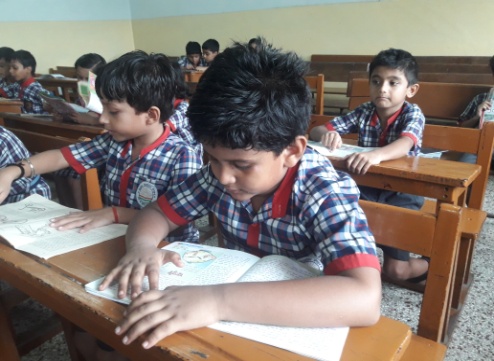 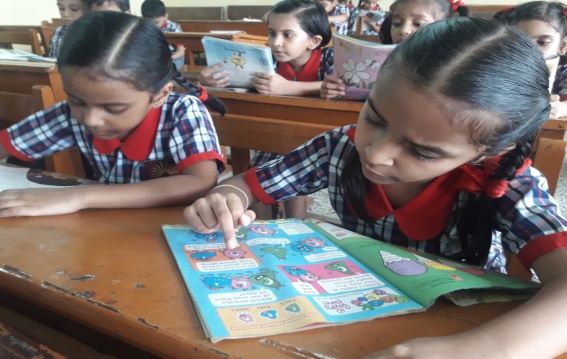 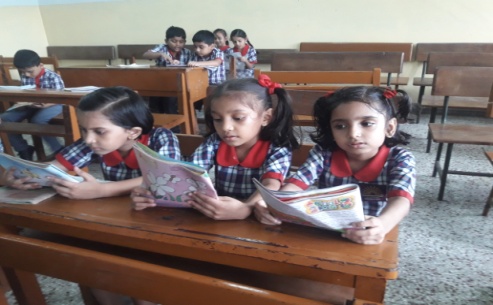 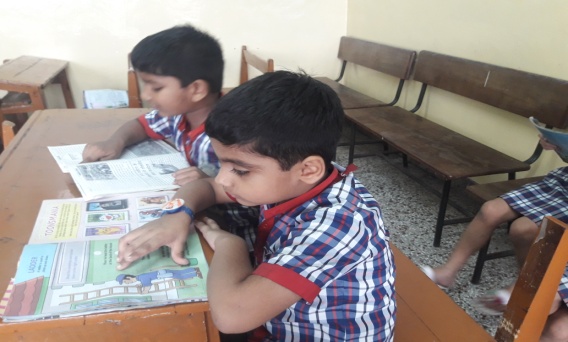 GREETING CARD MAKING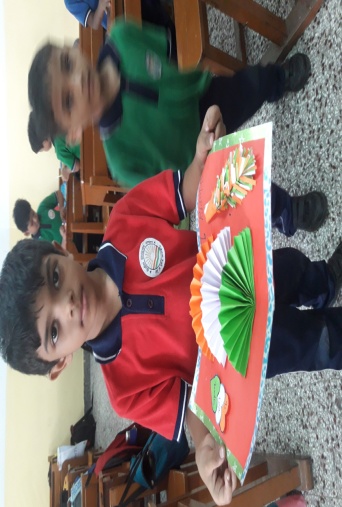 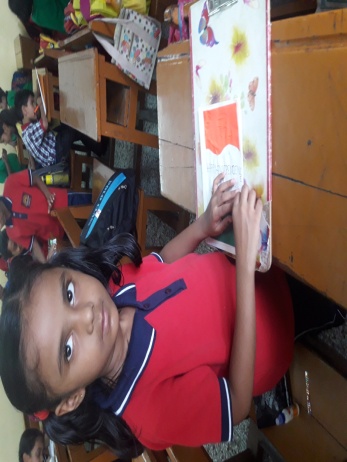 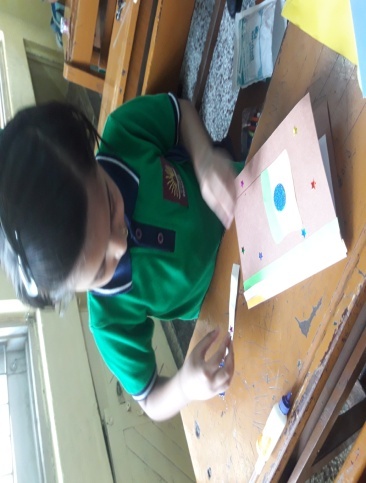 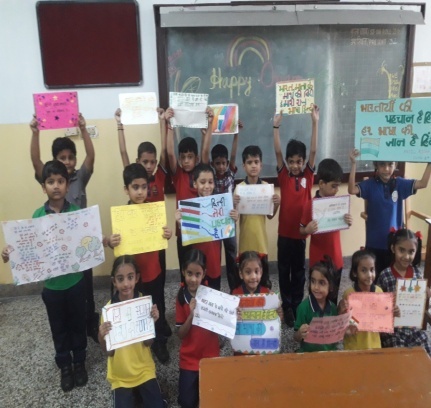 RANGOLI MAKING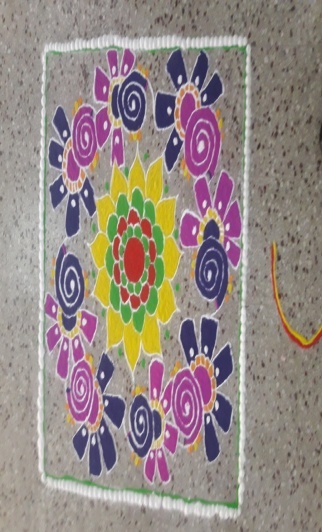 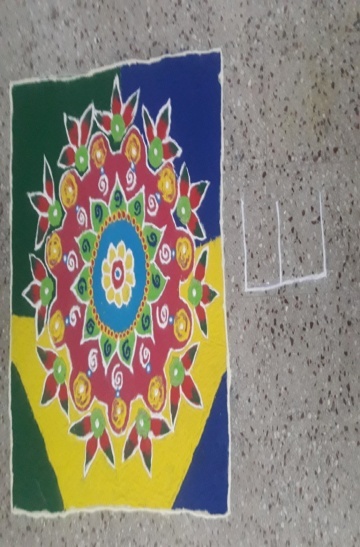 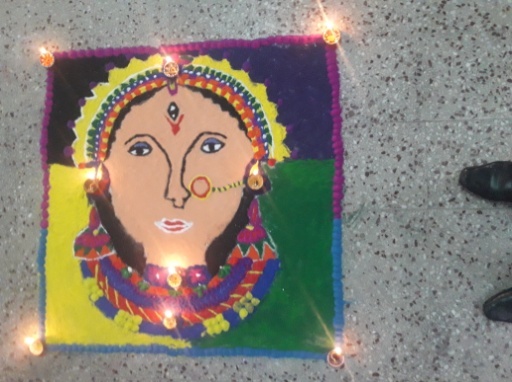 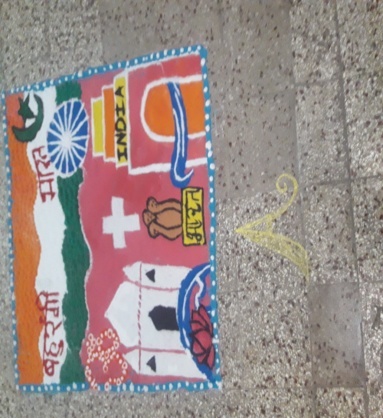 FIT INDIA MOVEMENT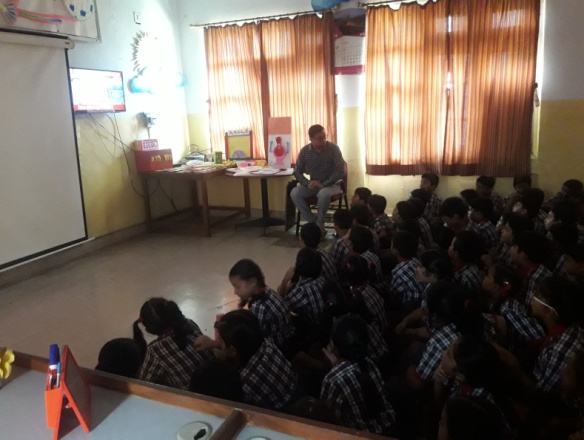 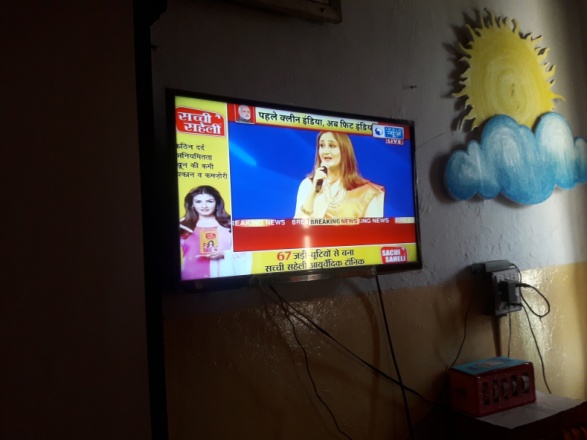 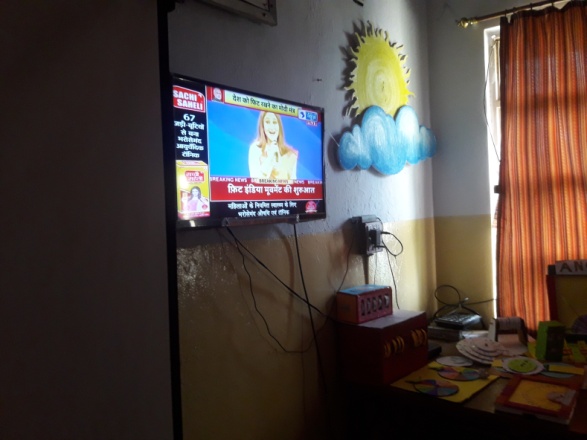 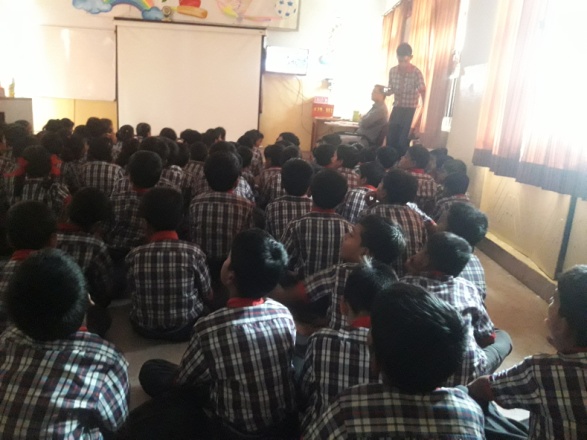 SWACHHTA PAKHWADA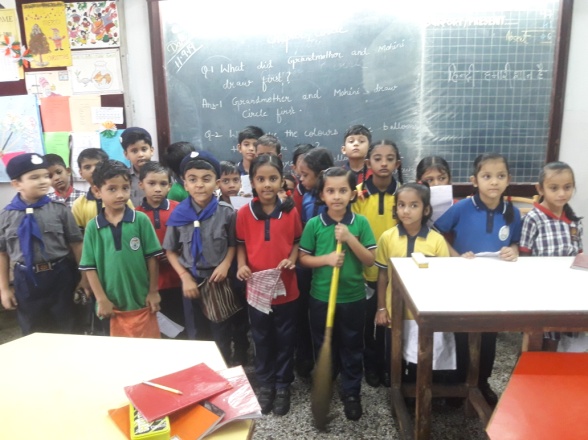 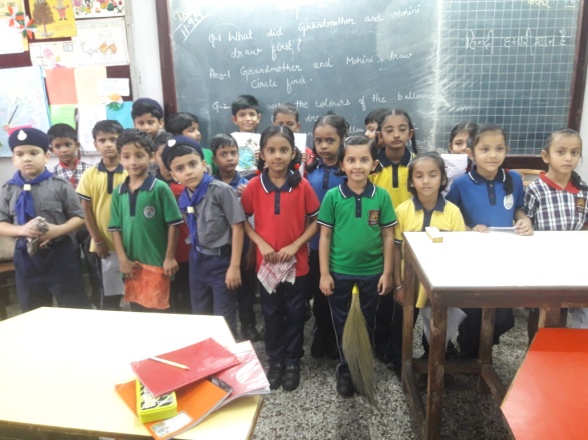 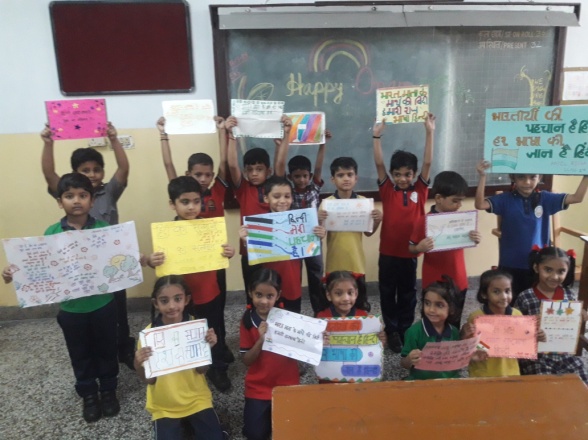 2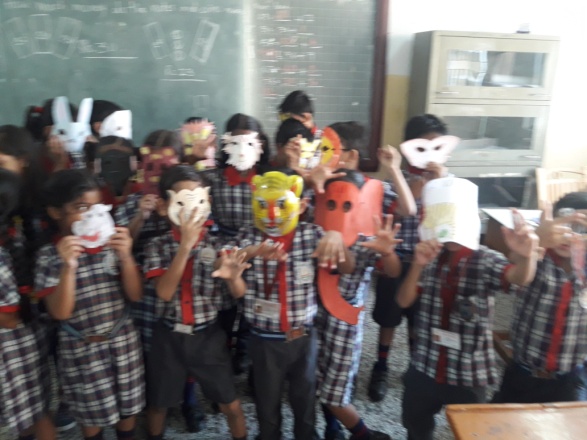 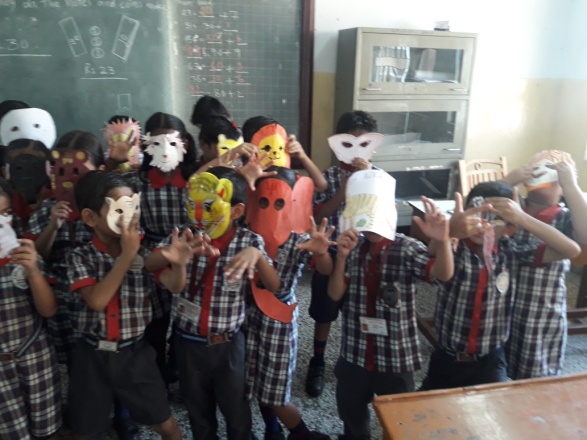 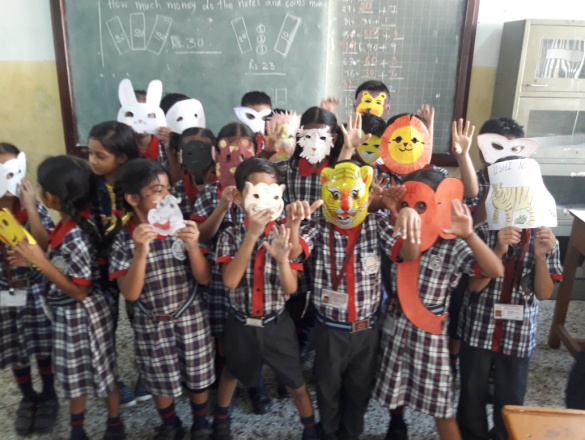 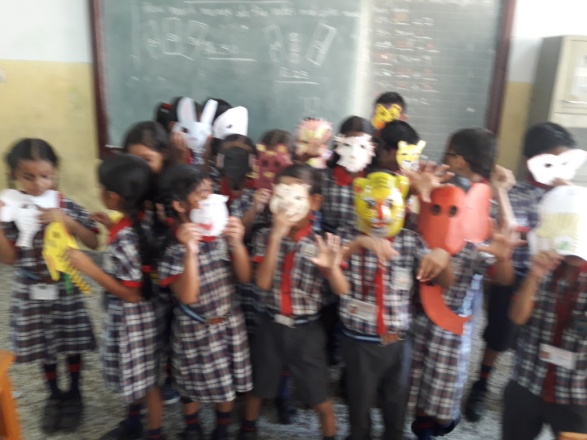 SATURDAY FUNDAY ACTIVITIES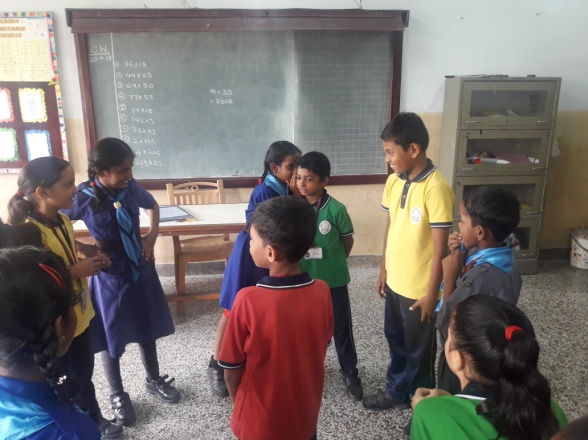 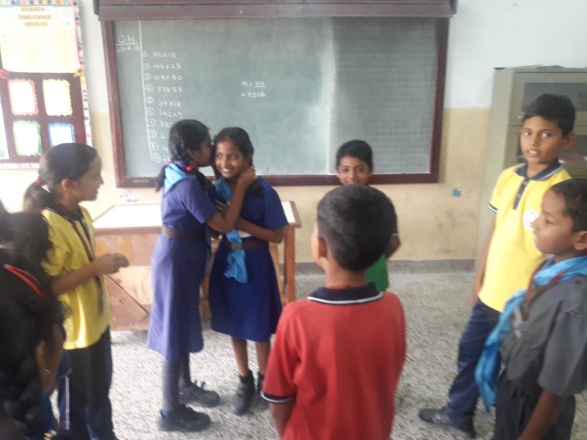 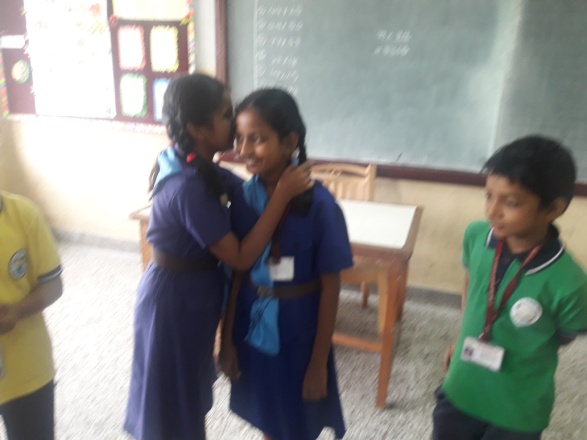 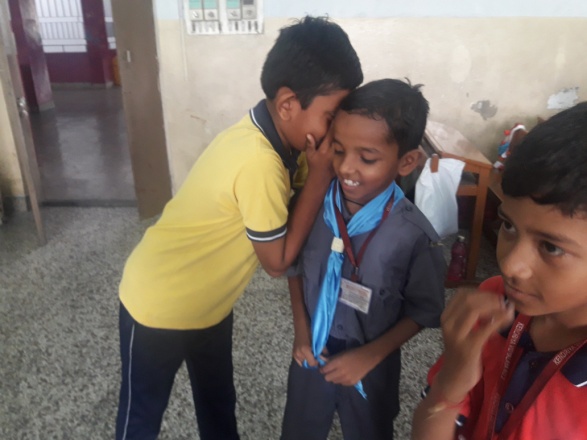 